ПРОЕКТ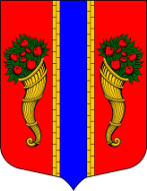 СОВЕТ ДЕПУТАТОВМУНИЦИПАЛЬНОГО ОБРАЗОВАНИЯНОВОЛАДОЖСКОЕ ГОРОДСКОЕ ПОСЕЛЕНИЕВОЛХОВСКОГО МУНИЦИПАЛЬНОГО РАЙОНА ЛЕНИНГРАДСКОЙ ОБЛАСТИ(4 СОЗЫВ)РЕШЕНИЕОб отмене решения Совета депутатов МО Новоладожское городское поселение от 25.02.2021г. № 11 «Об утверждении стоимости гарантированных услуг по погребению на территории муниципального образования Новоладожское городское поселение Волховского муниципального района Ленинградской области» В соответствии с федеральным законом от 06.10.2003 № 131-ФЗ «Об общих принципах организации местного самоуправления в Российской Федерации», в связи с перераспределением полномочий в сфере погребения и похоронного дела между органами государственной власти Ленинградской области и органами местного самоуправления Ленинградской области, руководствуясь Уставом МО Новоладожское городское поселениеСовет депутатов МО Новоладожское городское поселениеРЕШИЛ:Отменить решение Совета депутатов МО Новоладожское городское поселение от 25.02.2021г. № 11 «Об утверждении стоимости гарантированных услуг по погребению на территории муниципального образования Новоладожское городское поселение Волховского муниципального района Ленинградской области». Настоящее решение вступает в силу после официального опубликования в средствах массовой информации и подлежит размещению на официальном сайте администрации Новоладожского городского поселения в сети «Интернет».Контроль исполнения настоящего решения возложить на постоянную депутатскую комиссию по вопросам местного самоуправления.Глава МО Новоладожское городское поселение                               А.Н.Кузьмин «____»__________2021 года№ _____